СОБРАНИЕ ДЕПУТАТОВ ЕГОРЬЕВСКОГО СЕЛЬСОВЕТА КАСТОРЕНСКОГО РАЙОНАрешениеот 11 ноября 2021г.                                                                            №17Д. Егорьевка «О внесении изменений и дополнений вв Устав муниципального образования «Егорьевский сельсовет» Касторенского района Курской области      В целях приведения в соответствие с действующим законодательством Устава муниципального образования «Егорьевский сельсовет» Касторенского района Курской области (с последующими изменениями и дополнениями) (далее – Устав муниципального образования «Егорьевский сельсовет» Касторенского района Курской области), руководствуясь пунктом 1 части 1 статьи 17 Федерального закона от 06 октября 2003 года № 131 - ФЗ «Об общих принципах организации местного самоуправления в Российской Федерации» (с последующими изменениями и дополнениями), Уставом муниципального образования «Егорьевский сельсовет» Касторенского района Курской области Собрание депутатов Егорьевского сельсовета Касторенского района РЕШИЛО:1. Внести в Устав муниципального образования «Егорьевский сельсовет» Касторенского района Курской области следующие изменения и дополнения: 1) в пункте 9 части 1 статьи 3 «Вопросы  местного значения Егорьевского сельсовета» слова «осуществление контроля за их  соблюдением» заменить  словами «осуществление  муниципального  контроля  в сфере  благоустройства,  предметом которого  является соблюдение правил  благоустройства  территории  Егорьевского сельсовета, требований  к обеспечению доступности для инвалидов объектов социальной, инженерной  и транспортной  инфраструктур  и  предоставляемых  услуг»;    2) в пункте 22 части 1 статьи 3 «Вопросы местного значения Егорьевского сельсовета Касторенского района» слово «требованиям» заменить словом «требованиями»;      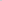       3) в части 1 статьи 4 «Права органов местного самоуправления Егорьевского сельсовета Касторенского района на решение вопросов, не отнесенных к вопросам местного значения Егорьевского сельсовета Касторенского  района»:       а) в пункте 18 слова «указанной должности.» заменить словами «указанной должности;»;        б) дополнить пунктом 19 следующего содержания:       «19) осуществление мероприятий по оказанию помощи лицам, находящимся в состоянии алкогольного, наркотического или иного токсического опьянения.»;      4) в части 1 статьи 6 «Полномочия органов местного самоуправления Егорьевского сельсовета Касторенского района  по решению вопросов местного значения Егорьевского сельсовета Касторенского района» Устава сельсовета необходимо признать утратившими силу;     5) в абзаце 2 части 5 статьи 9 «Местный референдум» слова «Избирательной комиссией Курской области» заменить словами «Избирательной комиссии Курской области»;     6) статью 11 «Голосование по отзыву депутата Собрания депутатов Егорьевского сельсовета Касторенского района, Главы Егорьевского сельсовета Касторенского района» изложить в следующей редакции: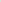  «Статья 11. Голосование по отзыву депутата Собрания депутатов Егорьевского сельсовета Касторенского района, Главы Егорьевского сельсовета Касторенского района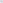 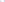 Голосование по отзыву депутата Собрания депутатов Егорьевского сельсовета Касторенского района, Главы Егорьевского сельсовета Касторенского района проводится по инициативе населения Егорьевского  сельсовета Касторенского района в порядке, установленном Федеральным законом от 12 июня 2002 года № 67-ФЗ «Об основных гарантиях избирательных прав и права на участие в референдуме граждан Российской Федерации» (далее по тексту - Федеральный закон «Об основных гарантиях избирательных прав и права на участие в референдуме граждан Российской Федерации» и  принимаемым в соответствии с ним законом Курской области для проведения местного референдума, с учетом особенностей, предусмотренных Федеральным законом от 06 октября 2003 года № 131-ФЗ «Об общих принципах организации местного самоуправления в Российской Федерации».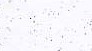 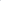 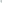 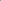 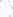 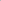 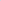 Основаниями отзыва депутата Собрания депутатов Егорьевского сельсовета Касторенского района, Главы Егорьевского сельсовета Касторенского района могут служить только их конкретные противоправные решения или действия (бездействие) в случае их подтверждения в судебном порядке: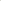 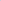     а) нарушение депутатом Собрания депутатов Егорьевского сельсовета   Касторенского района, Главой Егорьевского сельсовета Касторенского района Конституции Российской Федерации, федерального законодательства, Устава Курской области и иных законов Курской области, а также настоящего Устава и иных муниципальных нормативных правовых актов органов местного самоуправления Егорьевского сельсовета Касторенского района, принятых в пределах их компетенции, выразившееся в однократном грубом нарушении либо систематическом нарушении депутатом Собрания депутатов Егорьевского сельсовета Касторенского района, Главой Егорьевского сельсовета Касторенского района требований этих законов и нормативных правовых актов;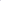 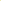 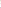 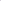 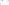     б) невыполнение депутатом Собрания депутатов Егорьевского сельсовета Касторенского района, Главой Егорьевского сельсовета Касторенского района возложенных на него полномочий, выразившееся в систематическом, без уважительных причин и умышленном уклонении депутата Собрания депутатов Егорьевского сельсовета Касторенского района, Главы Егорьевского сельсовета Касторенского района от осуществления своих прав и обязанностей, предусмотренных федеральным законодательством, законодательством Курской области и настоящим Уставом. 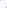 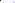 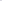       З. В целях реализации инициативы проведения голосования по отзыву депутата Собрания депутатов Егорьевского сельсовета Касторенского района, Главы Егорьевского сельсовета Касторенского района создается инициативная группа для проведения голосования по отзыву депутата Собрания депутатов Егорьевского сельсовета Касторенского района, Главы Егорьевского сельсовета Касторенского района (далее - инициативная группа), которая образуется и осуществляет свою деятельность в порядке, определенном Федеральным законом «Об основных гарантиях избирательных прав и права на участие в референдуме граждан Российской Федерации» и принимаемым в соответствии с ним законом Курской области для инициативной группы по проведению местного референдума.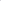 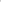 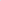 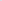 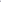 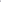 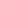 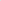 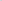 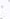 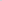 Подготовку и проведение голосования по отзыву депутата Собрания депутатов Егорьевского сельсовета Касторенского района, Главы Егорьевского сельсовета Касторенского района организует Избирательная комиссия Егорьевского сельсовета Касторенского района в порядке, определенном Федеральным законом «Об основных гарантиях избирательных прав и права на участие в референдуме граждан Российской Федерации» и принимаемым в соответствии с ним законом Курской области для проведения местного референдума, с учетом особенностей, предусмотренных Федеральным законом от 06 октября 2003 года № 131-ФЗ «Об общих принципах организации местного самоуправления в Российской Федерации».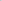 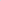 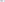 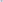 Инициативная группа обращается в Избирательную комиссию Егорьевского сельсовета Касторенского района с ходатайством о регистрации инициативной группы в порядке, определенном Федеральным законом «Об основных гарантиях избирательных прав и права на участие в референдуме граждан Российской Федерации» и принимаемым в соответствии с ним законом Курской области для проведения местного референдума. Избирательная комиссия Егорьевского сельсовета Касторенского района со дня получения ходатайства действует в качестве комиссии по отзыву депутата Собрания депутатов Егорьевского сельсовета Касторенского района, Главы Егорьевского сельсовета Касторенского района (далее - комиссия по отзыву).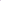 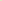 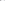 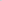          6.  После регистрации комиссией по отзыву инициативной группы, инициативная группа вправе начать сбор подписей за отзыв депутата Собрания депутатов Егорьевского сельсовета Касторенского района, Главы Егорьевского сельсовета Касторенского района в порядке, определенном Федеральным законом «Об основных гарантиях избирательных прав и права на участие в референдуме граждан Российской Федерации» и принимаемым в соответствии с ним законом Курской области для проведения местного референдума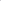 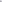          7. Условием назначения голосования по отзыву депутата Собрания депутатов Егорьевского сельсовета Касторенского района, Главы Егорьевского  сельсовета Касторенского района является сбор подписей за отзыв депутата Собрания депутатов Егорьевского сельсовета Касторенского района, Главы Егорьевского сельсовета Касторенского района в количестве двух процентов от числа избирателей, зарегистрированных соответственно в избирательном округе, Егорьевском сельсовете Касторенского района.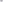 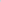 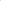  8. Комиссия по отзыву осуществляет проверку соблюдения порядка сбора подписей за отзыв депутата Собрания депутатов Егорьевского сельсовета Касторенского района, Главы Егорьевского сельсовета Касторенского района и принимает решение о направлении соответствующих документов в Собрание депутатов Егорьевского сельсовета Касторенского района в порядке, определенном Федеральным законом «Об основных гарантиях избирательных прав и права на участие в референдуме граждан Российской Федерации» и принимаемым в соответствии с ним законом Курской области для проведения местного референдума.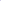 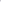 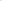 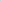 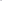 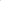 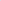 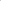 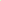 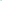 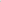 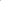 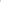 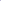 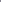 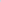 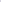 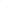 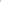 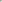 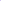 9. Собрание депутатов Егорьевского сельсовета Касторенского района принимает решение о назначении голосования по отзыву депутата Собрания депутатов Егорьевского сельсовета Касторенского района, Главы Егорьевского сельсовета Касторенского района, указывает день голосования в порядке, определенном Федеральным законом «Об основных гарантиях избирательных прав и права на участие в референдуме граждан Российской Федерации» и  принимаемым в соответствии с ним законом Курской области для проведения местного референдума, с учетом особенностей, предусмотренных Федеральным  законом от 06 октября 2003 года № 131-ФЗ «Об общих принципах организации местного самоуправления в Российской Федерации».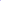 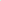 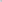 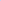 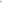 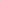 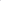        10. Депутат Собрания депутатов Егорьевского сельсовета Касторенского района, Глава Егорьевского сельсовета Касторенского района, в отношении которого инициируется голосование по отзыву, вправе дать избирателям объяснения по поводу обстоятельств, выдвигаемых в качестве оснований для отзыва. Указанные объяснения должны быть опубликованы и (или) обнародованы на собраниях граждан в течение агитационного периода при подготовке к голосованию по отзыву.      11. Агитация и иное информационное обеспечение голосования, финансирование голосования, порядок голосования, установление результатов голосования по отзыву депутата Собрания депутатов Егорьевского сельсовета Касторенского района, Главы Егорьевского сельсовета Касторенского района,  осуществляется в порядке, определенном Федеральным законом «Об основных гарантиях избирательных прав и права на участие в референдуме граждан Российской Федерации» и принимаемым в соответствии с ним законом Курской области для проведения местного референдума, с учетом особенностей, предусмотренных Федеральным законом от 6 октября 2003 года № 131-ФЗ «Об общих принципах организации местного самоуправления в Российской Федерации».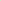 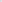     12. Депутат Собрания депутатов Егорьевского сельсовета Касторенского района, Глава Егорьевского сельсовета Касторенского района считается отозванным, если за отзыв проголосовало не менее половины избирателей, зарегистрированных в соответствующем избирательном округе, Егорьевском сельсовете Касторенского района соответственно.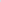 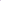 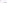          13. Итоги голосования по отзыву депутата Собрания депутатовЕгорьевского сельсовета Касторенского района, Главы Егорьевского сельсовета Касторенского района подлежат официальному опубликованию (обнародованию).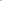 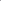 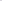 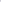 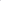 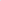 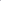 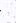 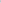         14. Отзыв по указанным основаниям не освобождает депутата Собрания депутатов Егорьевского сельсовета Касторенского района, Главу Егорьевского сельсовета Касторенского района от иной ответственности за допущенные нарушения законов, настоящего Устава и иных муниципальных нормативных правовых актов органов местного самоуправления Егорьевского сельсовета  Касторенского района в порядке, предусмотренном федеральным законодательством.»;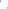 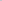 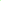       7)   в статье 14 «Территориальное общественное самоуправление»:      а) в части 5 слова «уполномоченным органом местного самоуправления» заменить словами «уполномоченным органом местного самоуправления Егорьевского сельсовета Касторенского района»;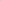       б) в пункте 3 части 8 слова «и органами местного самоуправления» заменить словами «и органами местного самоуправления Егорьевского сельсовета Касторенского района»;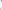     в) в части 10 слова «органами местного самоуправления устанавливаться» заменить словами «органами местного самоуправления Егорьевского сельсовета Касторенского района устанавливаться»;      г)  в части 7:   - в пункте 6 слова «общественного самоуправления.» заменить словами   «общественного самоуправления;»;   - дополнить пунктом 7 следующего содержания:    «7) обсуждение инициативного проекта и принятие решения по вопросу о его одобрении.»;      д) дополнить частью 8.1. следующего содержания:    «8.1. Органы территориального общественного самоуправления могут выдвигать инициативный проект в качестве инициаторов проекта»;       8) в статье 16  «Собрание граждан»:       а) в части часть 1 после слов «и должностных лиц местного самоуправления Егорьевского сельсовета Касторенского района,» дополнить словами «обсуждения вопросов внесения инициативных проектов и их рассмотрения,»;       б) часть 2 дополнить абзацем следующего содержания:«В собрании граждан по вопросам внесения инициативных проектов и их рассмотрения вправе принимать участие жители Егорьевского сельсовета Касторенского района, достигшие шестнадцатилетнего возраста. Порядок назначения и проведения собрания граждан в целях рассмотрения и обсуждения вопросов внесения инициативных проектов определяется нормативным правовым актом Собрания депутатов Егорьевского сельсовета Касторенского района.»;      9) в статье 18 «Опрос граждан»:      а) часть 2 дополнить предложением следующего содержания: «В опросе    граждан по вопросу выявления мнения граждан о поддержке инициативного проекта вправе участвовать жители Егорьевского сельсовета Касторенского района или его части, в которых предлагается реализовать инициативный проект, достигшие шестнадцатилетнего возраста.»;      б) в части 3:   - в пункте 2 слова «межрегионального значения.» заменить словами «межрегионального значения;»;   - дополнить пунктом 3 следующего содержания:   «3) жителей Егорьевского сельсовета Касторенского района или его  части, в которых предлагается реализовать инициативный проект, достигших шестнадцатилетнего возраста, - для выявления мнения граждан о поддержке данного инициативного проекта.»;     в) дополнить частью 5 следующего содержания:   «5. Для проведения опроса граждан может использоваться официальный сайт муниципального образования «Егорьевский сельсовет» Касторенского района Курской области (адрес: http://admegorevka.ru/;http://orehovskii.ru/) в информационно-телекоммуникационной сети «Интернет».      Порядок идентификации участников опроса в случае проведения опроса граждан с использованием официального сайта муниципального образования «Егорьевский сельсовет» Касторенского района Курской области в информационно-телекоммуникационной сети «Интернет» устанавливается в нормативном правовом акте о назначении опроса, принятом Собранием депутатов Егорьевского сельсовета Касторенского района.».    10) пункт 7 части 4 статьи 24 «Статус депутата Собрания депутатов Егорьевского сельсовета Касторенского района»  изложить в следующей редакции:     «7) прекращения гражданства Российской Федерации либо гражданства иностранного государства - участника международного договора Российской Федерации, в соответствии с которым иностранный гражданин имеет право быть избранным в органы местного самоуправления, наличия гражданства (подданства) иностранного государства либо вида на жительство или иного документа, подтверждающего право на постоянное проживание на территории иностранного государства гражданина Российской Федерации либо иностранного гражданина, имеющего право на основании международного договора Российской Федерации быть избранным в органы местного самоуправления, если иное не предусмотрено международным договором Российской Федерации;»;      11) в части 2 статьи 31-1 «Гарантии для Главы Егорьевского сельсовета Касторенского района, осуществляющего полномочия выборного должностного лица местного самоуправления Егорьевского сельсовета Касторенского района на постоянной основе» слова «местного самоуправления» заменить словами «местного самоуправления Егорьевского сельсовета Касторенского района»;      12) пункт 9 части 2 статьи 32 «Досрочное прекращение полномочий Главы Егорьевского сельсовета Касторенского района» изложить в следующей редакции:     «9) прекращения гражданства Российской Федерации либо гражданства иностранного государства - участника международного договора Российской Федерации, в соответствии с которым иностранный гражданин имеет право быть избранным в органы местного самоуправления, наличия гражданства (подданства) иностранного государства либо вида на жительство или иного документа, подтверждающего право на постоянное проживание на территории иностранного государства гражданина Российской Федерации либо иностранного гражданина, имеющего право на основании международного договора Российской Федерации быть избранным в органы местного самоуправления, если иное не предусмотрено международным договором Российской Федерации;»;        13)  в статье 33 «Полномочия Главы Егорьевского сельсовета Касторенского района»: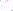         а) в пункте 5 части 1 слова «переданных органам местного самоуправления Егорьевского сельсовета Касторенского района федеральными законами» заменить словами «переданных органам местного самоуправления федеральными законами»;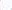 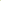 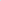         б) в пункте 1 части 2 слова «осуществляет общие руководства» заменить словами «осуществляет общее руководство»;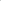         14)  в абзаце 2 части 5 статьи 38 «Контрольно-счетный орган Егорьевского сельсовета Касторенского района» слова «и регламентом» заменить словами «и Регламентом»;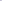 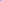          15)  часть 1 статьи 38-1 «Полномочия Ревизионной комиссии Егорьевского сельсовета Касторенского района» изложить в следующей редакции:«1. К основным полномочиям Ревизионной комиссии Егорьевского сельсовета Касторенского района относятся:1) организация и осуществление контроля за законностью и эффективностью использования средств местного бюджета, а также иных средств в случаях, предусмотренных законодательством Российской Федерации;2) экспертиза проектов местного бюджета, проверка и анализ обоснованности его показателей;3) внешняя проверка годового отчета об исполнении местного бюджета;4) проведение аудита в сфере закупок товаров, работ и услуг в соответствии с Федеральным законом от 5 апреля 2013 года № 44-ФЗ «О контрактной системе в сфере закупок товаров, работ, услуг для обеспечения государственных и муниципальных нужд»;5) оценка эффективности формирования муниципальной собственности, управления и распоряжения такой собственностью и контроль за соблюдением установленного порядка формирования такой собственности, управления и распоряжения такой собственностью (включая исключительные права на результаты интеллектуальной деятельности);6) оценка эффективности предоставления налоговых и иных льгот и преимуществ, бюджетных кредитов за счет средств местного бюджета, а также оценка законности предоставления муниципальных гарантий и поручительств или обеспечения исполнения обязательств другими способами по сделкам, совершаемым юридическими лицами и индивидуальными предпринимателями за счет средств местного бюджета и имущества, находящегося в муниципальной собственности;7) экспертиза проектов муниципальных правовых актов в части, касающейся расходных обязательств Егорьевского сельсовета Касторенского района, экспертиза проектов муниципальных правовых актов, приводящих к изменению доходов местного бюджета, а также муниципальных программ (проектов муниципальных программ);8) анализ и мониторинг бюджетного процесса в Егорьевском сельсовете Касторенского района, в том числе подготовка предложений по устранению выявленных отклонений в бюджетном процессе и совершенствованию бюджетного законодательства Российской Федерации;9) проведение оперативного анализа исполнения и контроля за организацией исполнения местного бюджета в текущем финансовом году, ежеквартальное представление информации о ходе исполнения местного бюджета, о результатах проведенных контрольных и экспертно-аналитических мероприятий в Собрание депутатов Егорьевского сельсовета Касторенского района и Главе Егорьевского сельсовета Касторенского района;10) осуществление контроля за состоянием муниципального внутреннего и внешнего долга;11) оценка реализуемости, рисков и результатов достижения целей социально-экономического развития Егорьевского сельсовета Касторенского района, предусмотренных документами стратегического планирования Егорьевского сельсовета Касторенского района, в пределах компетенции Ревизионной комиссии Егорьевского сельсовета Касторенского района;12) участие в пределах полномочий в мероприятиях, направленных на противодействие коррупции;13) иные полномочия в сфере внешнего муниципального финансового контроля, установленные федеральными законами, законами Курской области, настоящим Уставом и нормативными правовыми актами Собрания депутатов Егорьевского сельсовета Касторенского района.»;          16)  в пункте 5 части З статьи 40 «Статус муниципального служащего Егорьевского сельсовета Касторенского района» слова «избирательную комиссию» заменить словами «Избирательную комиссию»;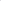           17)  в части 2 статьи 46 «Доходы и расходы местного бюджета Егорьевского сельсовета Касторенского района» слова «местных бюджетов Егорьевского сельсовета осуществляется в соответствии с расходными обязательствами муниципальных образований» заменить словами «местного бюджета Егорьевского сельсовета Касторенского района осуществляется в соответствии с расходными обязательствами Егорьевского сельсовета Касторенского района»;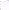 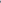 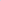 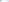         18) в статье 63 «Порядок принятия Устава Егорьевского сельсовета Касторенского района, решения о внесении изменений и (или) дополнений в Устав Егорьевского сельсовета Касторенского района» изложить в следующей редакции:        а) в части 7 « Глава Егорьевского сельсовета Касторенского района обязан опубликовать (обнародовать) зарегистрированные Устав Егорьевского сельсовета Касторенского района, муниципальный правовой акт о внесении изменений и дополнений в Устав Егорьевского сельсовета Касторенского района в течение семи дней со дня поступления из территориального органа уполномоченного федерального органа исполнительной власти в сфере регистрации уставов муниципальных образований уведомления о включении сведений об уставе муниципального образования, муниципальном правовом акте о внесении изменений в устав муниципального образования в государственный реестр уставов муниципальных образований субъекта Российской Федерации, предусмотренного частью 6 статьи 4 Федерального закона от 21 июля 2005 года № 97-ФЗ «О государственной регистрации уставов муниципальных образований».».        б) в абзаце 2 части 8 статьи 63 «Порядок принятия Устава Егорьевского сельсовета Касторенского района, решения о внесении изменений и (или) дополнений в Устав Егорьевского сельсовета Касторенского района» слова «предусмотренном частью 7» заменить словами «предусмотренном частью 6»;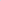 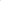 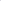 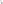 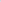 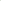 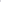 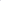 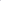 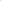 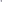 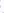 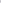 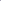 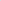 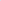 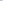 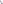 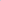 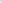 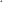 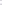 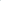 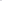        19) статью 63.1 «Правотворческая инициатива прокурора Касторенского района Курской области» изложить в следующей редакции: «Статья 63.1. Правотворческая инициатива прокурора Касторенского района Курской области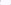 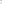  1. Прокурор Касторенского района Курской области обладает правом правотворческой инициативы.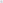    2. В целях реализации права правотворческой инициативы прокурор Касторенского района Курской области вносит в Собрание депутатов Егорьевского сельсовета Касторенского района и органы, обладающие правом правотворческой инициативы, проекты муниципальных правовых актов, предложения об изменении, дополнении, об отмене или о принятии муниципальных правовых актов, готовит заключения на муниципальные правовые акты и их проекты, а также участвует в обсуждении проектов   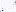 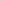 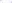 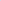 муниципальных правовых актов на заседаниях Собрания депутатов Егорьевского сельсовета Касторенского района.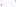 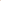 	  3. Проекты муниципальных правовых актов и предложения об изменении,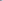 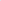 дополнении, об отмене или о принятии муниципальных правовых актов, замечания на проекты муниципальных правовых актов прокурора Касторенского района Курской области рассматриваются Собранием депутатов Егорьевского сельсовета Касторенского района на ближайшем к моменту их внесения заседании.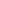 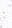 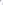  4. Проекты муниципальных правовых актов и предложения об изменении, дополнении, об отмене или о принятии муниципальных правовых актов, замечания на проекты муниципальных правовых актов рассматриваются иными органами и должностными лицами местного самоуправления в 30-дневный срок с момента их внесения.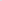 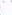   5. Мотивированное решение, принятое по результатам рассмотрения проектов муниципальных правовых актов, предложений об изменении, дополнении, об отмене или о принятии муниципальных правовых актов, внесенных прокурором Касторенского района Курской области в порядке реализации права правотворческой инициативы, официально в письменной форме доводится до его сведения.».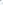     2.  Главе Егорьевского сельсовета Касторенского района направить настоящее Решение в Управление Министерства юстиции Российской Федерации по Курской области в установленном федеральным законом порядке.   3. Обнародовать настоящее Решение после его государственной регистрации на информационных стендах, расположенных:      1-  Административное здание администрации Егорьевского сельсовета;       2- Административное здание ООО «Агрокомплекс Олымский»;       3-  Здании Вознесеновского дома культуры с. Вознесеновка.   4. Настоящее Решение вступает в силу после официального опубликования (обнародования) после его государственной регистрации, за исключением пункта 2, который вступает в силу со дня подписания.Председатель Собрания депутатов Егорьевского сельсовета Касторенского района                                                            В.Д. МироновГлава Егорьевского сельсоветаКасторенского района                                                            М.А. Почикеев